НУРЖАУТОВ САКЕН ДАУТБЕКОВИЧ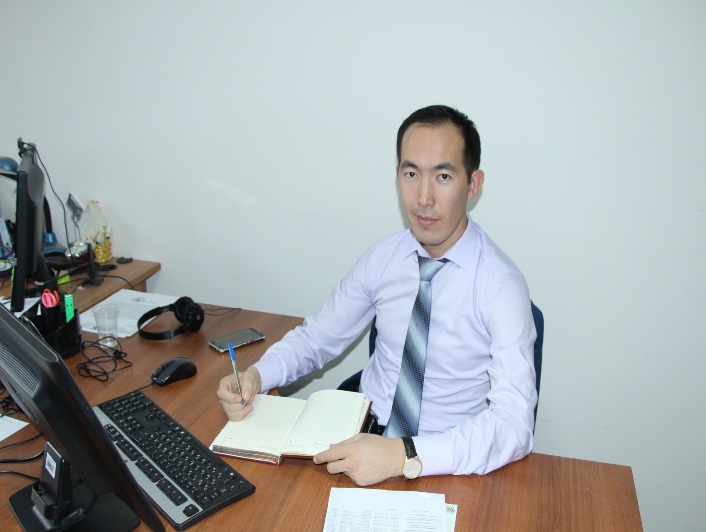 НЗМ ДББҰ Педагогикалық Шеберлік орталығы Шымкент қаласындағы филиалы тренеріЖаңартылған мазмұн – жарқын болашақ кепіліБаланы тілдің әр түріне машықтандырғанда белгілі жүйе қолданылсын. Жазу, оқу тыңдаудан, сөйлеуден соң келеді, соңғылар тәжірибеден соң келеді. Сондықтан әуелі баланың көрген-білгені туралы әңгіме құрып, сонан кейін оқуға, жазуға үйретілсін.				Жүсіпбек АймауытовКез келген мемлекеттің әлеуетін анықтап, әлемдегі орнын айшықтайтын сала – білім беру ісі екені белгілі. Салиқалы, саналы ел тізгінін ұстаған басшылармен  қатар, қарапайым халыққа дейін «Білімге салынған инвестиция – ең тиімді инвестиция» екендігін түсінуде. «Ел боламын десең, бесігіңді түзе» деген мақалдың өзектілігі артып, ҚР барлық жалпы білім беретін мекемелерінде 2016-2017 оқу жылында 1-сыныптар, ал 2017-2018 оқу жылында ҚР жалпы білім беретін мекемелерінің 5-7 сыныптарында Жаңартылған білім беру мазмұны аясында бағдарлама жаңаруда. Оқушылардың функционалдық сауаттығын қалыптастырып, жоғары деңгейге жеткізу – білім беру ісі саласының қызметкерлерінің алдында тұрған басты мақсаттардың бірі болып табылады. Нақтырақ айтқанда, мектепте алған теориялық білімін өмірде қолдануға үйрету. Мектеп бағдарламасын жаңарту – заман талабы. Әлемнің алпауыт мемлекеттерімен бәсекелестікке түсу үшін, ең әуелі инновациялық технологияларды оқу үдерісіне ендірудің маңыздылығы жоғары. Білім беру саласында сапалы әрі қажетті білімді қалай меңгерту керектігі жөнінде ағылшындық Кембридж университетімен Білім және ғылым министрлігі бірлесіп әзірлеген бағдарлама жасалып, кезең-кезеңімен жүзеге асырылуда. Мектеп мұғалімдерінің біліктілігін НЗМ ДББҰ Педагогикалық шеберлік орталығы жүзеге асырып, бастауыш сынып мұғалімдерімен қатар негізгі орта мектеп мұғалімдерін пән бойынша біліктіліктерін арттырып, жаңа бағдарламаны игертуге қажетті әдістемелік педагогикалық көмек берілуде.  Ұстаздар қауымы әдістемелік құралдармен қамтамасыз етіліп, оған қоса орта білім мазмұнын жаңарту аясында әзірленген http://smk.edu. жүйелі-әдістемелік кешен жұмыс жасауда. Мұнда педагог мамандарға қажетті барлық нормативтік құжаттар мен әдістемелік жинақтарды, сонымен қатар критериалды бағалау үдерісі мен электронды журналдың ерекшеліктерін айшықтайтын бейнематериалдарды да көре алады.Шиыршық тәріздес  тілдік, әлеуметтік дағдыларды дамытуға негізделген бағдарламаның басты ерекшеліктері:Сынып жоғарылаған сайын оқушыларға берілетін ақпараттар аясы кеңейіп, «жеңілден күрделіге» принципімен баланың білімі тереңдей түседі. Тақырыптар басқа пәндермен кіріктірілген және оқу мақсаттары анықталған.  Бағалау үдерісінің де өзіндік ерекшелігі бар. «Қалыптастырушы бағалау», «Жиынтық бағалау» деген терминдерді қамтитын «Критериалды бағалау» үдерісі. Критериалды бағалау үдерісінің басты мақсаты: бағалау критерийлерінің негізінде білім алушылардың оқу жетістіктері туралы шынайы ақпарат алу және оқу үдерісін жетілдіре түсу үшін оны барлық қатысушыларға ұсыну болып табылады.Критериалды бағалау жүйесінің міндеттері: 1. Оқу үдерісінде бағалаудың қызметі мен мүмкіндіктері аясын кеңейту; 2. Жүйелі кері байланыс орнату арқылы білім алушылардың өзін-өзі үнемі жетілдіріп отыруына жағдай жасау; 3. Бірыңғай стандарттарды, сапалы бағалау құралдарын, механизмдерін қалыптастыруға көмектесу; 4. Қолжетімді, нақты, үздіксіз: – білім алушыларға олардың оқу сапасы туралы;– мұғалімдерге білім алушылардың ілгерілеуі туралы; – ата-аналарға оқу нәтижелерінің деңгейлері туралы;– басқару органдарына ұсынылған білім беру қызметінің сапасы туралы ақпараттар ұсыну.Түйіндей келе, «Мәңгілік ел» жалпыұлттық идеясын оқу мен оқыту үдерісіне ендіруді, функционалдық сауаттылықты арттыруды көздейтін орта білім мазмұнын жаңартуға бағытталған бағдарлама қарыштап дамып бара жатқан заманның жетегінде жүруге емес, сол заманды тізгіндеп, беделімен әлемдік аренада басқа мемлекеттерге үлгі болатын, бәсекеге қабілетті 30 елдің қатарына қосуға ықпал ететін басты құрал болып табылады. Сол себепті түрлі деңгейдегі басшылық қызметтегі педагог мамандар мен мектеп мұғалімдері бағдарламаның негізгі идеясын түсініп, бұл бағдарламаны сапалы әрі тиімді ендіруге атсалысады деген үміттемін.